Checkliste til kemikalietilsyn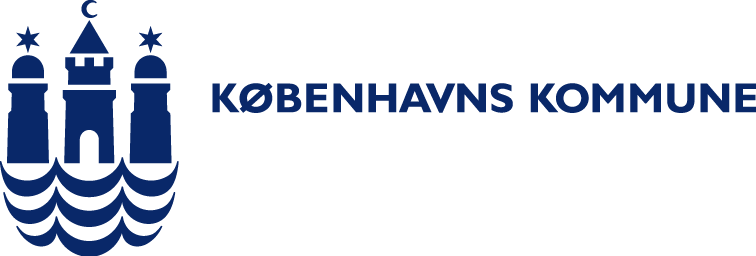 Kemitilsyn, tjekskema 		    Dato: Virksomhed: ___________________________________   Dato for tilsynet: ____________________________________Deltagere i tilsynet: ________________________________Før tilsynet:1. Har vi en anmeldelse af farligt affald: 							□ Ja    □ Nej     På tilsynet:2. Har virksomheden overblik over sine kemikalier, fx en liste?		□ Ja    □ Nej 3. Har virksomheden overblik over kemikalieforbruget? 			□ Ja    □ Nej 4. Anvender virksomheden et databasesystem til at skabe overblik? 	□ Ja    □ Nej     Hvis ja, hvilket?______________________________________5. Hvor mange kemiske produkter anvender virksomheden? 		□ 1-10    □ 10-50□ > 50 6. Anvender virksomheden trichlorethylen? 						□ Ja    □Nej  7. Har virksomheden gamle kemikalier stående eller kemikalier, som ikke længere bruges?												□ Ja    □  Nej  8. Opbevares kemikalier og affald ryddeligt? 						□ Ja□ Nej9. Er der mulighed for afløb til kloak/jord fra kemikaliespild? 		□ Ja    □ Nej 10. Findes der giftige/meget giftige kemikalier, som ikke er låst inde:  □ Ja    □ Nej  11. Opbevares alle kemikalier i egnet emballage?					□ Ja  □ Nej  12. Opbevares alle kemikalier i emballage, som er mærket med oplysninger  om produktet og dets faremærkning? 							□ Ja    □ Nej  13. Opbevares brandfarlige stoffer for sig? 					□ Ja     													□ Nej □ Ikke relevant14. Er der kemikalier, som du vurderer ikke bør opbevares sammen?  □ Ja    □ Nej □ Ved ikke15. Håndteres kemikalier og kemikalieaffald forsvarligt? (Fx bør omhældning af kemikalier foregå, så der ikke kan ske spild til jord eller kloak, og der bør ikke være lang afstand fra opbevaring af kemikalier og til anvendelsessted)									□ Ja    □ Nej 16. Har virksomheden leverandørbrugsanvisnger/sikkerhedsdatablade/produktdata-      blade for alle kemiske produkter?						□ Ja    										□ Nej										□ For nogle17. Har virksomheden arbejdspladsbrugsanvisninger for alle kemiske produkter?	□ Ja    										□ Nej										□ For nogle18. Bortskaffes virksomhedens kemikalieaffald korrekt?		□ Ja    □ Nej  19. Har virksomheden indgået en skriftlig aftale med en transportør,                                          der har indgået aftale med Miljøkontrollen?			□ Ja    □ Nej  Hvis ja, hvilken?______________________________20. Bruges der problematiske stoffer og produkter?		□ Ja    □ Nej  21. Hvis ja, hvilke, hvor meget, hvor og til hvad:22. Hvilke stoffer mener virksomheden selv er problematiske og hvorfor?	  23. Er der stoffer, produkter eller processer hvor der er behov for/ønske om substitution?											□ Ja    □ Nej  24. Hvis Ja: hvilke?Vurdering og opfølgning på tilsynet: Nogle af spørgsmålene kan formentlig ikke besvares lige efter kemitilsynet. Spørgsmålene er derfor gentaget, så de kan besvares fx ved en opfølgende telefonopringning et par måneder efter.Spørgsmål til besvarelse efter kemitilsynet:25. Har tilsynet givet anledning til håndhævelse om kemikalier /kemikalieaffald?															□ Ja    □ NejHvis ja, hvordan?□ Henstilling om ____________________________________________□ Indskærpelse af ____________________________________□ Påbud om ________________________________________________26. Er der sket forbedringer på virksomheden som følge af tilsynet? □ Ja                                                                                           □ Nej                                                                                       □ Ved ikke   Hvis ja, hvilke?□ forbedret overblik over kemikalier□ startet anvendelse af kemiguide □ andet system til kemikaliestyring□ nedsat forbrug af kemikalier□ oprydning/udsmidning af gamle kemikalier □ substitution af kemikalier, hvilke _______________________________□ forbedret opbevaring af kemikalier    □ forbedret opbevaring af kemikalieaffald□ opdateret anmeldelse af kemikalieaffald□ korrekt bortskaffelse af kemikalieaffald□ andet (bekriv)________________________________________Spørgsmål til besvarelse ved opfølgning Dato for telefonsamtale: ____________________________Talt med: ___________________________________28. Er der sket forbedringer på virksomheden som følge af tilsynet? □ Ja                                                                                           □ Nej                                                                                                               □ Ved ikke   Hvis ja, hvilke?□ forbedret overblik over kemikalier□ startet anvendelse af kemiguide □ andet system til kemikaliestyring□ nedsat forbrug af kemikalier□ oprydning/udsmidning af gamle kemikalier □ substitution af kemikalier, hvilke _____________________________□ forbedret opbevaring af kemikalier    □ forbedret opbevaring af kemikalieaffald□ opdateret anmeldelse af kemikalieaffald□ korrekt bortskaffelse af kemikalieaffald□ andet (beskriv)_____________________________________________